                                         Curriculum Vitae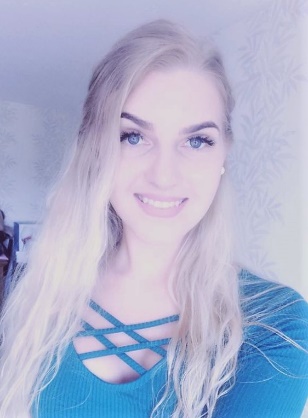 Name                                                  Viktorija Gudauskaitė Address                                                Pušyno street 29A - 15, Klaipėda,   	                     LithuaniaTelephone                                            +37062993400E- mail                                                 viktorijagudauskaite@gmail.comNationality                                           LithuanianDate of birth                                        30 December 1995Marital status                                      SingleEducation2018 - present                                     Klaipėda University, Health care management (Master 	  degree)2014 – 2018                                         Klaipėda University, Public health + nutrition                                                             Specializacion. (Bachelor‘s degree) 2010 – 2014                                         Šilalės Simono Gaudėšiaus gymnasiumEmployment to date2016                                                     West facility management Ulsteinvik, Cleaner (Have D     	    number)2016 – till now..                                    UAB ʺŽemupėʺ , Barman - waitress                            Skills                                                    Languages: Mother tongue – Lithuanian, English – Good                                                          Sweden – A2 level                                                          Computer literacy: Microsoft Word, Excel; Power Point                                                               Driving licence: AM, B1, B, categories Interests                                           Sport, Healthy lifestyleAbout me:                                      I am a graduate student, looking for a job where I can realize myself and give away my accumulated knowledge. I always try to learn and get as much information as possible.I’m friendly, honest, responsible, punctual; Communicating; Hard working;I can easily adapt to the team;Also, my parents live in Norway, so I often visiting them. I can stay in Norway with my parents if I get a job. 